Name: ______________________	Period: __________	Date: _______6.5B Percent Error_ClassworkObjective: find percents of increase; find percents of decrease, find percent error. CC.SS.6.RP.3HW: 6.5B worksheetREVIEW OF PERCENT INCREASE AND DECREASEEXAMPLE 1:The table shows population data for a community.EXAMPLE 2:Suppose the length and the width of the sandbox are doubled.EXAMPLE 3:Find the new amount.EXAMPLE 1:You estimate that 200 people attended a school concert. The actual attendance was 240 people. Find the percent error. Round to the nearest tenth. PRACTICE PROBLEMSWARM-UP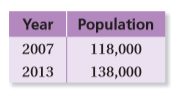 What is the percent of change from 2007 to 2013? Round to the nearest whole number.Use this percent of change to predict the population in 2019.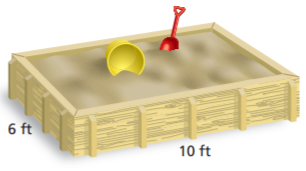 Find the percent of change in the perimeter.Find the percent of change in the area. 8 meters increased by 25% 10 liters increased by 60%10 liters increased by 60%50 points decreased by 26%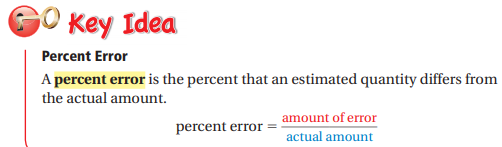 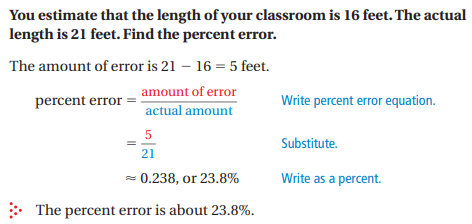 Dennis wants to buy a card for his wife. Dennis calculates the amount of the card as $5.50. The actual price of card is $4. What is Dennis’s percent error?Elena’s math class had 26 students yesterday. She miscounted the class total and recorded it as 20 students. What is Elena’s percent error? Round to the nearest hundredth.Sabrina calculates the cost of a book as $47. The actual price was $56. What is Sabrina’s percent error? Round to the nearest hundredth.Maria thinks the cost to rent scooters was $95. The actual price is $150. What is Maria’s percent error? Round to the nearest hundredth.Jillian calculates that it will take 105 minutes to run 7 miles. She runs the distance in 80 minutes. What is Jillian’s percent error?Hunter thought he purchased an umbrella for $72. The actual price of an umbrella is $50. What is Hunter’s percent error?